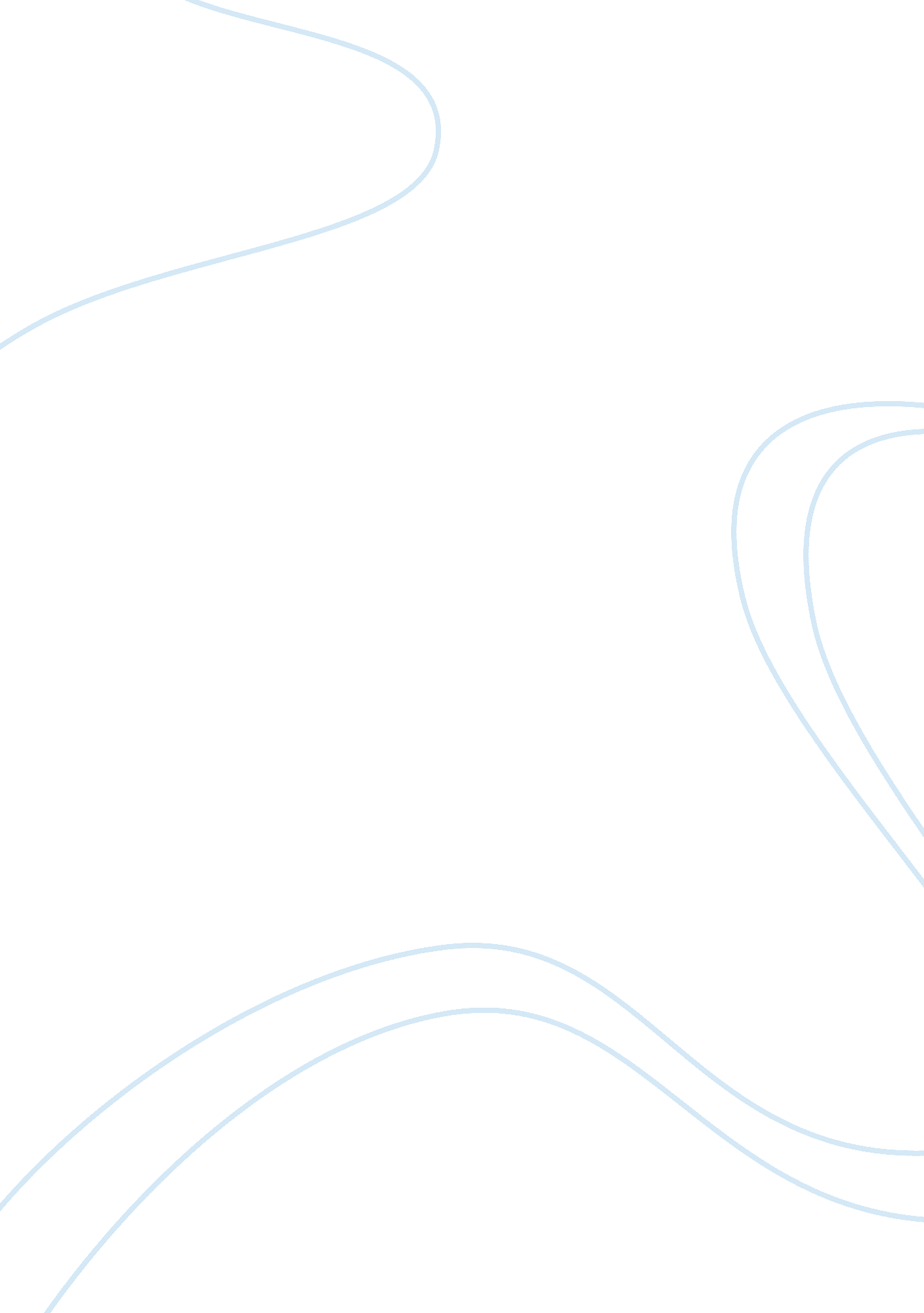 Example of article review on african american gay hubReligion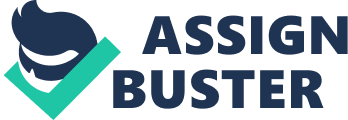 1. African American males who like to have sex with other men without caring what others say about them, call themselves as ‘ men on the down low’. They just do not prefer to be at places which are popularly known for the people with gay tests. Jeffrey Q. McCune discusses about their trends, habits and other aspects and further scrutinizes ‘ The Gate’, a Chicagoan club known as a black gay hub. This premise witnesses a couple of unique things about the African American gay blacks. 
The gate is a place where a couple of other activities take place like fashion, music, dancing, negotiations, and various types of dealings. A number of hip hopers enjoy their life singing and dancing in the club. Almost all new trendy clothes can be easily seen in the club as people are highly aware of the latest and highly valued fashion trends. The crowd that assembles here is from all the sects of the society. The club is gay dominated though and Friday night is specially known for the gay activities and people who are not interested in these activities prefer not going to the club on Friday night. The club is fully occupied this night and full of music, sex and several other activities. The gestures of the people suggest that they want sex. The people have drinks and make love with their chosen partners without any hesitation and the way they want. This night the club converts in the land of colored people and reflects the culture, music and life related to the blacks only. In Toto, the club provides a unique experience which mesmerizes others to enter into the club premises. 
The club is a peculiar place for several people while black people find the club very friendly and homely. The club is a well maintained place and various people like to visit the place for different reasons. Usually the club is chock-a-block with the activities of the black people but a couple of whites, Latin are also regular visitors of the club. Overall the experience is astonishing and the gate rocks. 
2. Black males are less involved in the homosexuality compared to the white males and one of the reasons is related to the religion. More than eighty five percent blacks say that religion is important for them. Blacks consider their religion important as compared to whites and this reason seems to play a significant role in the less homosexual activities in blacks than the whites. 
Many blacks accept it that being leveled as gay is a stigma that affects their personal, social and professional life. There are many blacks who enjoy being homosexual but hesitate from accepting the same. They argue that Christianity approves their choice of being homosexuals and there is no harm in practicing their religion with their sexual Orientals. On the other hand only small number of black people accepts that they are homosexuals. However they suggest that the religion and the god do not approve homosexuality. Troiden’s model of homosexual identity suggests that usually men find it easier said than done to reject one of the identities or classify the same as separate subjects in their personal lives. As a substitute they prefer to incorporate the different identities into a new one. The memorandum suggested by the Black church says that with the purpose of embracing the Christianity, people should strictly avoid the homosexuality. White gay worshippers refuse to go along with the social labeling and stigmatization that occurs in their churches. 
It is clear from the study presented by the Pitt that blacks are usually hesitant to the homosexuality and their hesitation is affected due to reasons like religion, gender, and family. Blacks give the importance to the religion, family and their social life and even if they are involved in the homosexual activities, they are not open like the whites who are ready to defy the principles of the Christianity and the church also. 